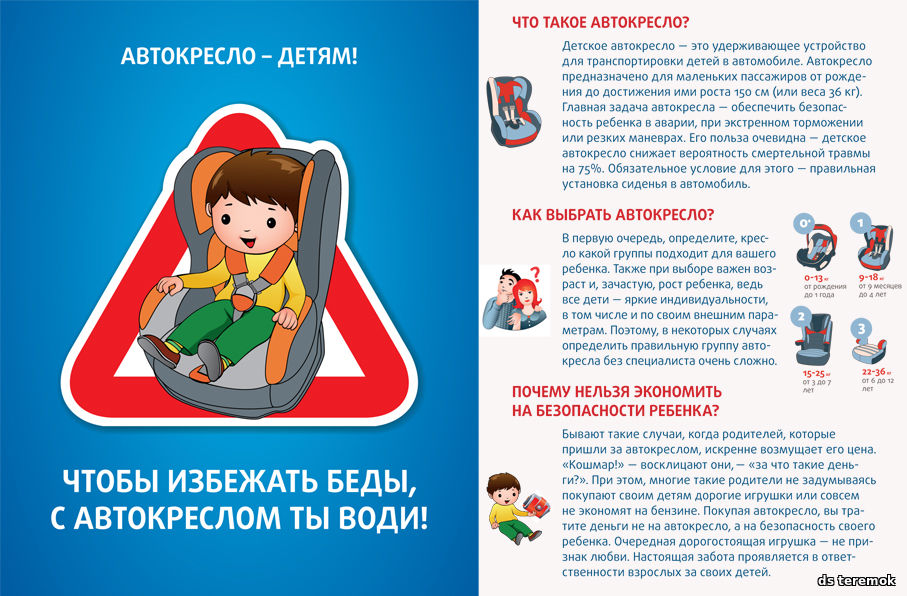 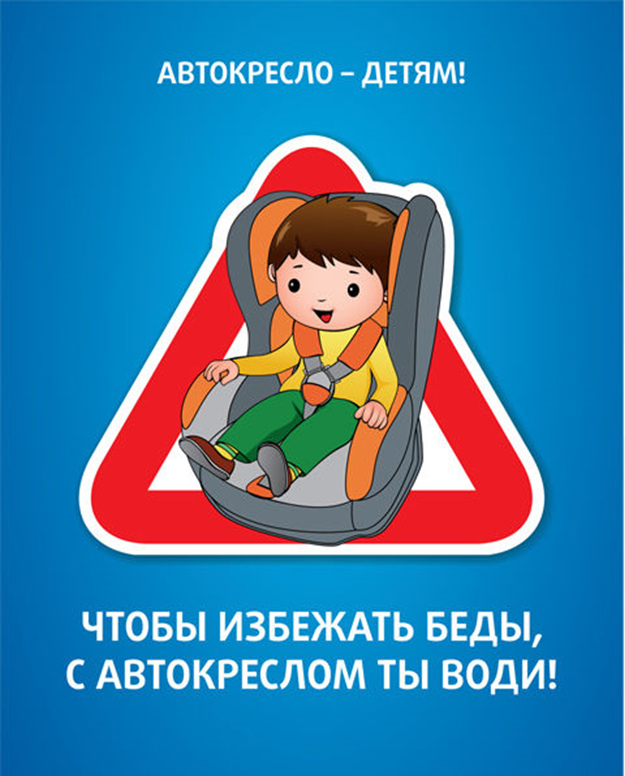 Муниципальное дошкольное образовательное учреждениедетский сад №83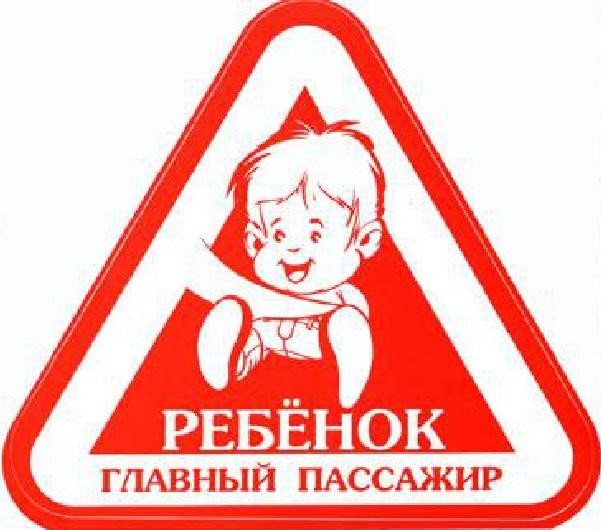 Мамы, папы, все родители,Многие из вас водители.Помните, что нет на светеНичего важней, чем дети!Вы закон не нарушайте,В кресло деточку сажайте.Это ведь совсем несложно,Пристегнул – и ехать можно.Если вдруг манёвр лихойИли столкновение,Защитит от травм ребёнкаДетское сидение.Пусть услышит целый мир,Ребёнок – главный пассажир!Жизнь его ценна, ты знаешь,Пристегнёшь – не потеряешь!Прежде чем за руль садитьсяНужно вам не полениться,Обеспечить не спешаБезопасность малыша!И малыш и дошколёнокДолжен знать уже с пелёнок,Прежде чем пуститься в путь,Пристегнуться не забудь.Муниципальное дошкольное образовательное учреждениедетский сад №83Правила перевозки детей в автомобиляхПожалуйста, помните, что личный пример - лучший  метод воспитания детей!Лобовое столкновение при скорости 50 км/час равносильно падению с третьего этажа здания. Поэтому, не пристегивая ребенка ремнями, вы как бы разрешаете ему играть на балконе без перил!• Всегда пристегивайтесь ремнями безопасности и объясняйте ребенку, зачем это нужно делать. Если это правило автоматически выполняется вами, то оно будет способствовать формированию у ребенка привычки пристегиваться ремнем безопасности. Ремень безопасности для ребенка должен иметь адаптер по его росту (чтобы ремень не был на уровне шеи). 
• Дети до 12 лет должны сидеть в специальном детском удерживающем устройстве (кресле) или занимать самые безопасные места в автомобиле: середину и правую часть заднего сиденья. 
• Учите ребенка правильному выходу из автомобиля через правую дверь, которая находится со стороны тротуара.Соблюдайте правила дорожного движения! Берегите своих детей!Правила перевозки детей в автомобиляхПожалуйста, помните, что личный пример - лучший  метод воспитания детей!Лобовое столкновение при скорости 50 км/час равносильно падению с третьего этажа здания. Поэтому, не пристегивая ребенка ремнями, вы как бы разрешаете ему играть на балконе без перил!• Всегда пристегивайтесь ремнями безопасности и объясняйте ребенку, зачем это нужно делать. Если это правило автоматически выполняется вами, то оно будет способствовать формированию у ребенка привычки пристегиваться ремнем безопасности. Ремень безопасности для ребенка должен иметь адаптер по его росту (чтобы ремень не был на уровне шеи). 
• Дети до 12 лет должны сидеть в специальном детском удерживающем устройстве (кресле) или занимать самые безопасные места в автомобиле: середину и правую часть заднего сиденья. 
• Учите ребенка правильному выходу из автомобиля через правую дверь, которая находится со стороны тротуара.Соблюдайте правила дорожного движения! Берегите своих детей!